Μεταπτυχιακή Διπλωματική ΕργασίαΤίτλος εργασίαςΣυγγραφέας/είςΟνοματεπώνυμοAΜ:Επιβλέπων/ουσα:ΟνοματεπώνυμοΑθήνα, Μήνας ΈτοςMaster ThesisTitleStudent name and surname: Registration Number: Supervisor name and surname: Athens, Month YearΤίτλος εργασίαςΜέλη Εξεταστικής Επιτροπής συμπεριλαμβανομένου και του ΕισηγητήΗ διπλωματική εργασία εξετάστηκε επιτυχώς από την κάτωθι Εξεταστική Επιτροπή:ΔΗΛΩΣΗ ΣΥΓΓΡΑΦΕΑ ΠΤΥΧΙΑΚΗΣ/ ΔΙΠΛΩΜΑΤΙΚΗΣ ΕΡΓΑΣΙΑΣΟ/η κάτωθι υπογεγραμμένος/η …………………………………………………………. του………….., με αριθμό μητρώου ……… μεταπτυχιακός/ή φοιτητής/τρια του ΔΠΜΣ «Νερό, Βιόσφαιρα και Κλιματική Αλλαγή», δηλώνω υπεύθυνα ότι: «Είμαι συγγραφέας αυτής της μεταπτυχιακής διπλωματικής εργασίας και ότι κάθε βοήθεια την οποία είχα για την προετοιμασία της είναι πλήρως αναγνωρισμένη και αναφέρεται στην εργασία. Επίσης, οι όποιες πηγές από τις οποίες έκανα χρήση δεδομένων, ιδεών ή λέξεων, είτε ακριβώς είτε παραφρασμένες, αναφέρονται στο σύνολό τους, με πλήρη αναφορά στους συγγραφείς, τον εκδοτικό οίκο ή το περιοδικό, συμπεριλαμβανομένων και των πηγών που ενδεχομένως χρησιμοποιήθηκαν από το διαδίκτυο. Επίσης, βεβαιώνω ότι αυτή η εργασία έχει συγγραφεί από μένα αποκλειστικά και αποτελεί προϊόν πνευματικής ιδιοκτησίας τόσο δικής μου, όσο και του Ιδρύματος. Παράβαση της ανωτέρω ακαδημαϊκής μου ευθύνης αποτελεί ουσιώδη λόγο για την ανάκληση του πτυχίου μου».*Επιθυμώ την απαγόρευση πρόσβασης στο πλήρες κείμενο της εργασίας μου μέχρι ……………………… και έπειτα από αίτηση μου στη Βιβλιοθήκη και έγκριση του επιβλέποντα καθηγητήΟ/Η Δηλών/ούσα* Ονοματεπώνυμο /Ιδιότητα								(Υπογραφή)   Ψηφιακή Υπογραφή Επιβλέποντα* Σε εξαιρετικές περιπτώσεις και μετά από αιτιολόγηση και έγκριση του επιβλέποντα, προβλέπεται χρονικός περιορισμός πρόσβασης (embargo) 6-12 μήνες. Στην περίπτωση αυτή θα πρέπει να υπογράψει ψηφιακά ο/η επιβλέπων/ουσα καθηγητής/τρια, για να γνωστοποιεί ότι είναι ενημερωμένος/η και συναινεί.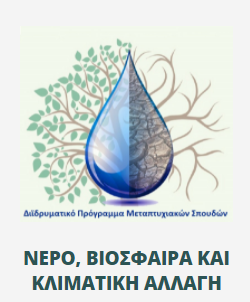 ΔΙΪΔΡΥΜΑΤΙΚΟ ΠΡΟΓΡΑΜΜΑ ΜΕΤΑΠΤΥΧΙΑΚΩΝ ΣΠΟΥΔΩΝ«ΝΕΡΟ, ΒΙΟΣΦΑΙΡΑ ΚΑΙ ΚΛΙΜΑΤΙΚΗ ΑΛΛΑΓΗ»ΔΙΪΔΡΥΜΑΤΙΚΟ ΠΡΟΓΡΑΜΜΑ ΜΕΤΑΠΤΥΧΙΑΚΩΝ ΣΠΟΥΔΩΝ«ΝΕΡΟ, ΒΙΟΣΦΑΙΡΑ ΚΑΙ ΚΛΙΜΑΤΙΚΗ ΑΛΛΑΓΗ»Α/αΟΝΟΜΑ ΕΠΩΝΥΜΟΒΑΘΜΙΔΑ/ΙΔΙΟΤΗΤΑΨΗΦΙΑΚΗ ΥΠΟΓΡΑΦΗ